                                  ÚNOR 2023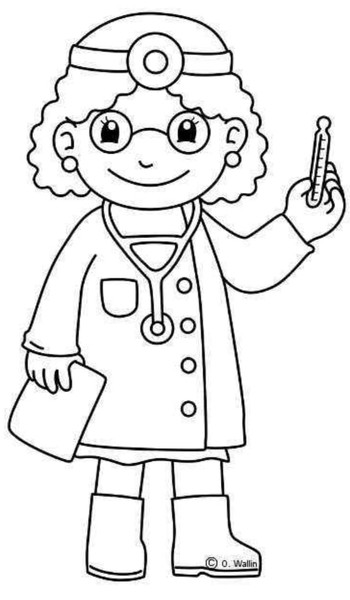 TÉMA: KDYŽ JE ÚSMĚV NA TVÁŘI, NEMOCI SE NEDAŘÍ PODTÉMA 1: AŤ SE ZDRAVÍ S NÁMI KAMARÁDÍpoznáváme části lidského těla a jeho funkcezdravý způsob života, předcházení nemocem, návštěva lékařesprávná výživa, zdravé a nezdravé potravinyděti si samy připraví něco zdravého k zakousnutí 31. 1. Výukový program v ZŠ ,,Ptáci“  1. 2. Cvičení na farměPODTÉMA 2: ZIMA - JAK SPORTUJEME?   druhy zimních sportů, jaké sportovní pomůcky k nim patříbezpečnost při sportováníjak se v zimě oblékáme, co je to sportovní oblečení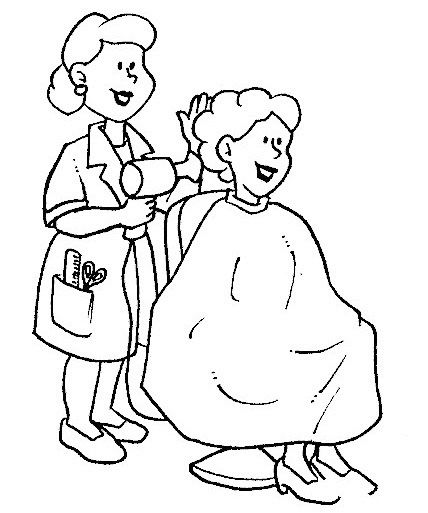 hrajeme hry v přírodětvoříme, zpíváme a recitujeme se sportovní tematikouPODTÉMA 3: PRÁCE A ŘEMESLA jaká známe zaměstnání a řemesla, kde pracují naše rodičepoznáváme řemesla podle obrazového materiálučím budu, až vyrostuučíme se říkanky a písničky o řemeslech14. 2. Cvičení na farmě16. 2. Divadelní představení ,,Ježek a sněhulák“18. 2. Vítání občánků na OÚ v Polkovicích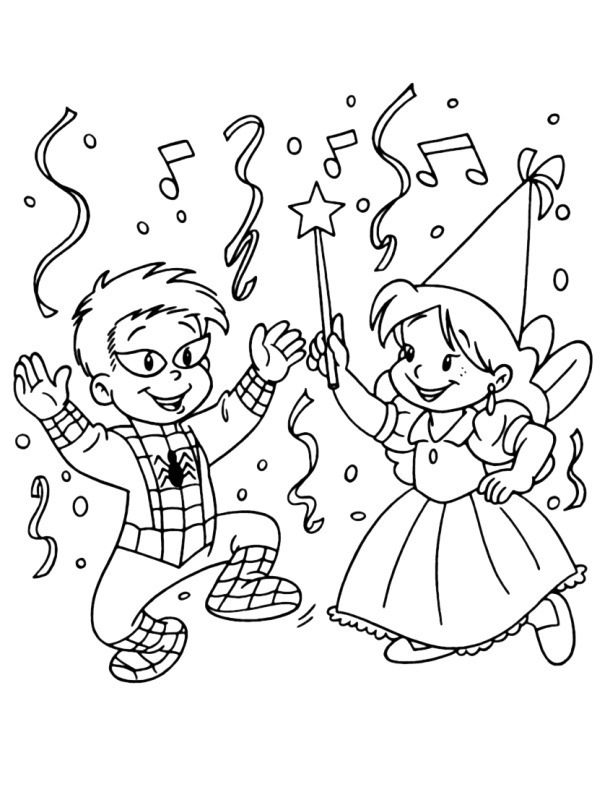 PODTÉMA 4: AŤ ŽIJE KARNEVAL! co je masopust, proč jej slavímerozvíjíme tvořivost a fantazii při výzdobě třídy vyrábíme papírové masky21. 2. Cvičení na farmě22. 2. Karneval v MŠPODTÉMA 5: HUDBA A DĚTI učíme se poznávat hudební nástroje dle obrazového materiálu, zvukulidové písničky doprovázíme hrou na Orff. nástroje, hrou na těloposloucháme dětské muzikály 28. 2. Cvičení na farmě1. 3. Plavání PODTÉMA 4: AŤ ŽIJE KARNEVAL! /20. – 24. 2. 2023/Komunitní kruh:co je masopust, proč jej slavímepřipravujeme se na karneval /výzdoba školky, prohlížíme si tradiční masky/upevňujeme časové představy: dny v týdnu, měsíce, roční obdobíČtenářská pregramotnost:četba motivačního příběhu: ,,Masopust“ /rozbor textu/nácvik básně: Tydli fidlisamostatné vypravování dětí: ,,Za co půjdu na karneval.“ ,,Zážitek z karnevalu.“masopustní hádankyMatematická pregramotnost:procvičujeme: barvy /PH: Čáp ztratil čepičku/, geom. tvary /PH: Všechno dvakrát/, velikosti /PH: Obr a paleček/školáci: upevňujeme pojmy: vzadu, vpředu, vedle, nahoře, dole, uprostřed… /Schovávaná s plyšákem/ didaktické hry: Berušky, Tetris, TorretaGrafomotorika:PS ,,Nomík“ – dle věku dětí /uvolňovací cviky, správný úchop tužky, správné sezení/tvoření z modelíny /koblihy, koláče/omalovánky /karneval, masopust/magnetické tabulkyPohybové aktivity: hry se zpěvy: Ať jsi holka, Sněží, Mráz, Vítr fouká, Přiletěla vrána, Kolo, kolo mlýnskýříkanky s pohybem: Dobrý den, Sněhulák, Šašek, Tleskejte, Meluzína, Hrnecpohybové hry: Masopustní štronzo, Medvědí honička, Kuba řeklrelaxační a zdravotně preventivní cvičení: hry s padákem /Do kola, Vítr, Prší, Zajíc/       /, kotoul vpřed, skákání přes švihadlo, opičí dráha /lavička, kužely, kroužky/, dechová cvičení, MedvědPracovní a výtvarné činnosti /skupinové a individuální/:skládání řetězů z krepového papíru /lepení/výroba klauna z papíru /stříhání, zdobení – krep. papírem, vlnou, kresba obličeje temperovými barvami/karnevalové balonky /stříhání, tupování houbičkovými barvami /stříhání karnevalové masky z bílého i barevného papíru /nalepení různých tvarů, ev. kresba pastelkami, připevnění kloboukové gumičky/ICT výuka: školáci: výukový program ,,Domeček“Hudební aktivity:nácvik tanečku: Kalamajkazpěv dětských lidových písní za doprovodu na Orff. nástroje /Pec nám spadla, Skákal pes, Červený šátečku, Travička zelená…/Skupinové a individuální činnosti:PS ,,Nomík“ – děti po nemociškoláci: Klaun – puzzle - pruhy /hledání, skládání, lepení, vybarvení/ - 2 skupinkyml. děti: Šašek – puzzle – dle barvy / hledání, skládání, lepení/ - 3 – 4 skupinyPolytechnická výuka:konstruujeme z Lega, Dupla, SmartmaxuzatloukačkyPobyt venku:vycházky po vesnici i jejím okolí /pozorování přírody/Akce: 21. 2. Cvičení na farmě           22. 2. Karneval v MŠ /promenáda a rej masek, soutěže: Židličková, Míčková, Plníme jitrnice, Hod na cíl…/